TOP Fellow Lesson – TemplateInclude the following information and criteria so that other educators may adapt your inquiry-based lesson on contemporary Germany to use with their students. (See the TOP Fellow Lesson – Completion Guide for full instructions.)
IDM Blueprint Template: 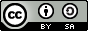 This inquiry-based lesson plan format was adapted from the IDM Blueprint Template™ and Inquiry Design Model (IDM) – At a Glance™, which were created by C3 Teachers (Grant, Lee, and Swan, 2014). Changes and additions were made by the Transatlantic Outreach Program. All rights are reserved under a Creative Commons license Attribution-ShareAlike 4.0 International (CC BY-SA 4.0). You are free to: Share – copy and redistribute the material in any medium or formatAdapt – remix, transform, and build upon the material for any purpose, even commercially.Attribution – You must give appropriate credit to the Transatlantic Outreach Program and C3 Teachers, provide a link to the license, and indicate if changes were made. You may do so in any reasonable manner, but not in any way that suggests the licensor endorses you or your use.ShareAlike – If you remix, transform, or build upon the material, you must distribute your contributions under the same license as the original.No additional restrictions – You may not apply legal terms or technological measures that legally restrict others from doing anything the license permits. Full Name:School Name and Full Address:Preferred Email Address:Target Grade Span: Target Grade Level: Target Course(s):Inquiry Overview: Teacher Background Information: Suggested Time Frame: Concept List:Instructional Resources: NCSS Thematic Strand(s):Content Area Standards (State/Literacy): C3 Framework Indicators: Outcomes for Student Learning: Germany-related Learning Goals: Compelling Question: Introductory Activity/Hook/Discussion: Supporting Question #1: Formative Performance Task #1:
Featured Sources #1 (MLA citations): Supporting Question #2: Formative Performance Task #2:Featured Sources #2 (MLA citations):Supporting Question #3: Formative Performance Task #3:Featured Sources #3 (MLA citations):Summative Performance Task – Argument Option (Essay or Presentation):
Extension Option (Choice of Creative Format instead of Argument): Taking Informed Action: Understand Assess Act Modifications for Differentiation: Reflection on Equity Centered Design: Reflecting back on your finished inquiry, how would you evaluate yourself on the following scale in terms of your efforts to incorporate equity centered design? You may elect to check one of the boxes below or keep the answer to yourself and leave it blank. This question is intended to encourage self-reflection.1- Satisfied2- Somewhat satisfied3- Neutral4- Somewhat dissatisfied 5- Dissatisfied Compelling QuestionCompelling QuestionCompelling QuestionC3 Framework IndicatorStaging the Compelling QuestionSupporting Question 1Supporting Question 2Supporting Question 3Formative Performance TaskFormative Performance TaskFormative Performance TaskFeatured SourcesFeatured SourcesFeatured SourcesSummative Performance TaskArgument: Argument: Summative Performance TaskExtension: Extension: Taking Informed Action:Understand: Understand: Taking Informed Action:Assess: Assess: Taking Informed Action:Act: Act: 